E L Ő T E R J E S Z T É S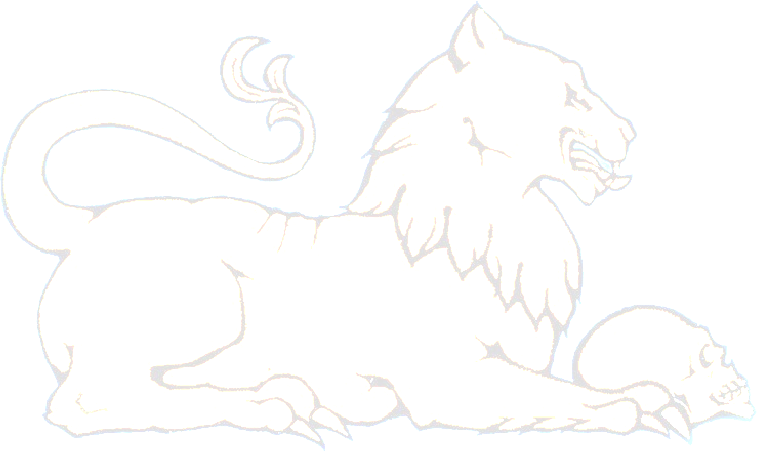 „Litér 93 és 94/2 hrsz ingatlanok művelési ágának megváltoztatása”Litér Község Önkormányzatának Pénzügyi Gazdasági és Településfejlesztési Bizottsága	Litér Község Önkormányzatának Képviselő-testülete		2019 év március hó 28 nap	Tisztelt Bizottsági Tag!Tisztelt Képviselő Asszony/Úr!Litér Község Önkormányzata a Litér 93 helyrajzi számú ingatlanon új bölcsőde, a 94/2 helyrajzi számú ingatlanon új védőnői tanácsadó épület építése tárgyú építési beruházásokat valósít meg. Az építési beruházással megvalósuló közintézmények művelési ágát módosítani, aktualizálni szükséges:A művelési ág változtatási kérelemhez csatolni szükséges az ingatlantulajdonos Litér Község Önkormányzata Képviselő-testületének az ingatlan adatában bekövetkezett változásról történő rendelkezést tartalmazó határozatát. Kérem Önöket, hogy a Litér 93 és 94/2 helyrajzi számú ingatlanok művelési ág módosítását jóváhagyni szíveskedjenek!Litér, 2019. március 11.  Szedlák Attila s.k.                  Litér Község PolgármestereLitér Község Önkormányzata Képviselő-testületének …/2019.(III.28.) LKt. határozataLitér Község Önkormányzatának Képviselő-testülete arról határozott, hogy az önkormányzat tulajdonában álló 93 hrsz-ú, természetben a Litér, Árpád u. 2. szám alatt található „kivett óvoda és lakóház, udvar, gazdasági épület” művelési ágú ingatlan művelési ágát „kivett bölcsőde és óvoda, udvar, gazdasági épület” művelési ágra módosítja. A Képviselő-testület megbízza a Polgármestert a Litér Község Önkormányzata 1/1 tulajdoni hányadában álló Litér 93 helyrajzi számú ingatlan művelési ág változtatása tárgyában a szükséges intézkedések megtételével. Felelős: 	Szedlák Attila polgármesterHatáridő: 	azonnalLitér Község Önkormányzata Képviselő-testületének …/2019.(III.28.) LKt. határozataLitér Község Önkormányzatának Képviselő-testülete arról határozott, hogy az önkormányzat tulajdonában álló 94/2 hrsz-ú, természetben a Litér, Előd u. 3. szám alatt található „kivett lakóház és udvar” művelési ágú ingatlan művelési ágát „kivett védőnői tanácsadó, iskola egészségügyi ellátó és udvar” művelési ágra módosítja. A Képviselő-testület megbízza a Polgármestert a Litér Község Önkormányzata 1/1 tulajdoni hányadában álló Litér 94/2 helyrajzi számú ingatlan művelési ág változtatása tárgyában a szükséges intézkedések megtételével. Felelős: 	Szedlák Attila polgármesterHatáridő: 	azonnalIngatlan (Hrsz)Művelési ág jelenlegMűvelési ág változás után93„kivett óvoda és lakóház, udvar, gazdasági épület”„kivett bölcsőde és óvoda, udvar, gazdasági épület”94/2„kivett lakóházés udvar”„kivett védőnői tanácsadó, iskola egészségügyi ellátó és udvar”